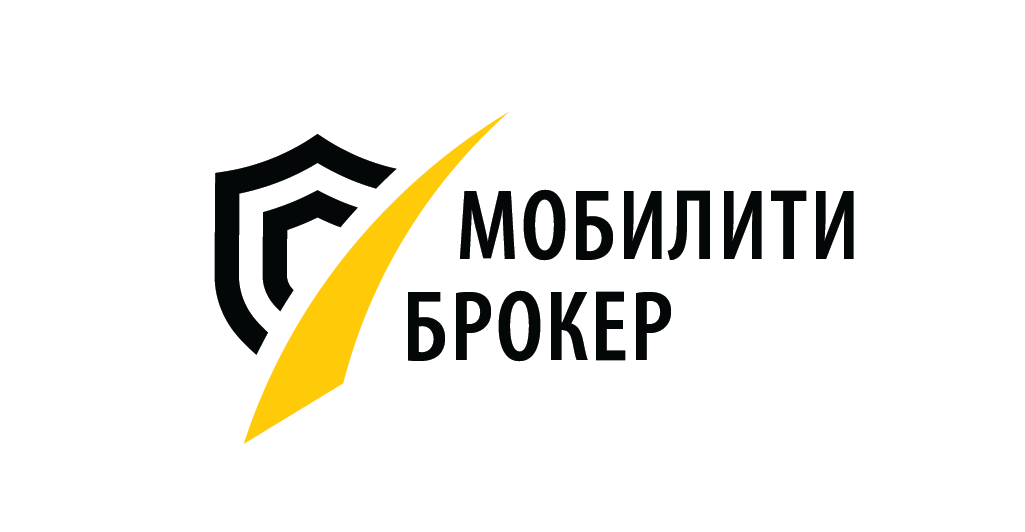 Мобилити Брокер АДима потреба од Осигурителен Брокер – Подружница Скопје-ЦентарКЛУЧНИ РАБОТНИ ОБВРСКИ:Продажба на полиси за задолжително и незадолжително осигурувањеПОТРЕБНИ КВАЛИФИКАЦИИ:Средно образованиеЛиценца за осигурителен брокер или Положен брокерски испитНапредно познавање на MS Office Напредно познавање на Англиски јазикПретходно работно искуство во осигурителна компанија или брокерско друштво ќе се смета за предностСПОСОБНОСТИ И ПОТРЕБНИ ПРОФЕСИОНАЛНИ ВЕШТИНИ:Внимание на деталиКомуникациски вештиниТимска работаПродажни вештиниПозитивен ставАктивно слушањеДоколку сакате да ни се придружете и да станете дел од нашиот успешен тим, ја очекуваме вашата кратка биографија и мотивационо писмо на македонски јазик во електронска форма (word или pdf формат) да ни ја доставите на vrabotuvanje@amsm.com.mk со назнака РАБОТА – Осигурителен Брокер - Подружница Скопје-Центар, најдоцна до 3 јули 2023.Само избраните кандидати ќе бидат контактирани.